Муниципальное бюджетное дошкольное образовательное учреждение города Ростова-на-Дону «Детский сад № 33»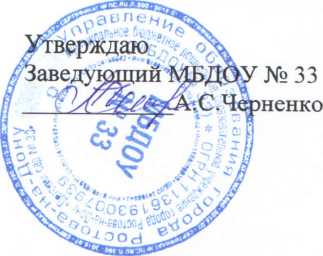 Условные обозначения:ОМ - образовательный мониторингСССРД- создание социальной ситуации развития детейОДРМ - образовательная деятельность в режимных моментахкпд - коррекционно-педагогическая деятельностьЗБ - здоровье и безопасностьВС - взаимодействие с семьейРППС -развивающая предметно-пространственная среда ИД - игровая деятельность УС - утренний сбор ИС- итоговый сборУПИД -условия для познавательно-исследовательской деятельности ИМ - итоговое мероприятиеОР - образовательная работа с детьми (ПР- познавательное развитие, РР- развитие речи, ХЭР - художественно-эстетическое развитие, ФЗ - физическое развитие, СЖ-социально-коммуникативное развитие)Д- документацияпидд -познавательно-исследовательская деятельность детейТематические проверки:1. Реализация условий, необходимых для развития детей ключевых компетенций. 2.Организация познавательно-исследовательской деятельности детей в МБДОУ.педагогического мастерства:организация РППС в группе в соответствии с темой недели, реализуемыми проектами;технология проведения Утреннего и Итогового сборов как важных составляющих обобщенной модели образовательного процесса МБДОУсостояние информационного пространства в группахЯ»ПЕДАГОГИКатегорияIXXXIXIIIIIIIIIVV1.Зейналова Ф.Г.. Пед.-психологВысшаяПМ4К•кпдЗБдкпд2.Заводчикова Т.И.Му з. ру ководите льб/кПМ4КОРЗБдИМ3.Джагацпанян С.Н. Муз. руководительВысшаяПМ4 КОРЗБдим4.Кавун Е.И. Инструктор по физкультуреВысшаяПМ4КОРЗБдим